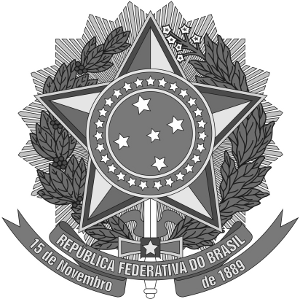 MINISTÉRIO DA EDUCAÇÃOSecretaria de Educação Profissional e TecnológicaInstituto Federal de Educação, Ciência e Tecnologia do Rio Grande do SulPró-reitoria de Ensino ANEXO IPLANO DE TRABALHO  - BOLSAS DE APOIO À INCLUSÃOAtividades desenvolvidas pelo bolsista:Avaliação do bolsista:DADOS 	DE SOLICITAÇÃO DE COTAS DE BOLSASDADOS 	DE SOLICITAÇÃO DE COTAS DE BOLSASCRONOGRAMA DE ATIVIDADES A SEREM DESENVOLVIDAS PELO(S) BOLSISTA(S) O cronograma resulta da organização das atividades com relação ao tempo. Deve ser apresentado de forma clara, permitindo uma visão do ordenamento das atividades durante todo prazo de vigência da bolsa.ATIVIDADES PLANEJADAS PARA O/A BOLSISTAATIVIDADES PLANEJADAS PARA O/A BOLSISTAANO 2024ANO 2024ANO 2024ANO 2024ANO 2024ANO 2024ATIVIDADES PLANEJADAS PARA O/A BOLSISTAATIVIDADES PLANEJADAS PARA O/A BOLSISTAMês 1Mês 2Mês 3Mês 4Mês 5Mês 6